ANA 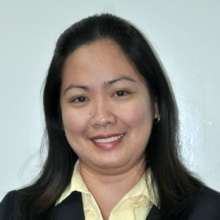 ANA.336525@2freemail.com 	PROFESSIONAL EXPERIENCES		PALM BEACH REALTY & DEVELOPMENT CORP.		Don Jesus Blvd. Alabang Hills Village		Alabang, Muntinlupa City		January 21, 2016 - Present		Position: HR OfficerMIROF RESOURCES INC.		Brgy. 3 Tanauan City, Batangas		Position: HR Officer		Sept. 1, 2014 – January 15, 2016		Carmona Fullforce Man power Co., Ltd.		Brgy. Maduya, Carmona, Cavite		July 26, 2010 – Aug. 31, 2014		Position: Sr. HR Officer		GLOBAL INFOQUEST INC.		Columbia Tower, Ortigas City		August 1, 2008 – July 25, 2010		Position:  HR Analyst		GMA WATER DISTRICT		128 Cong. Rd. Pob. 2 GMA, Cavite		August 9, 2004 – September 30, 2008		Position:	Industrial Relations Dev’t. Mgnt. Asst.		GMA WATER DISTRICT				128 Cong. Rd. Pob. 2 GMA, Cavite		November 23, 2003 – August 8, 2004		Position:	Secretary		BLUCHEM MANUFACTURING CORP.		Don Jesus Blvd. Alabang Hills Village		Alabang, Muntinlupa City		March 31, 2003 – October 30, 2003		Position:	Personnel Staff		NIDEC PHILIPPINES CORP.		Laguna Technopark, Biñan, Laguna		November 19, 2002 – March 20, 2003		Position:	Inspector / Incoming Quality Assurance		TIBAYAN GROUP INVESTMENT CO., INC.		TGICI Common Goal Tower, Madrigal Business Park		Ayala Alabang, Alabang, Muntinlupa City		June 7, 2002 – October 16, 2002		Position:	Admin. Assistant		HOUSING & URBAN DEV’T. COORDINATING COUNCIL		6th Floor Atrium Bldg. Makati Avenue, Makati City		November 2001 – January 2002		Position:	Personnel Staff (On-the-job Training)EDUCATIONAL BACKGROUND		Bachelor of Science in Business Administation		Major in Personnel Management		De La Salle University- Dasmariñas, Cavite		1998 – 2002PERSONAL DATA	Age			:	34 yrs. old	Date of Birth	:	April 1, 1982	Place of Birth	:	GMA, Cavite	Religion		:	Catholic	Status		:	Married TRAININGS/SEMINARSTRAININGS/SEMINARSDateTopic/Course TitleJul 30, 2013- Jul 31, 2013 Leadership & Values Re-Orientation Seminar
PCLEDO Carmona, CaviteMay 30, 2013- Jun 6, 2013 Seminar on Cooperative Management and Good Governance
PCLEDO
Trece Martirez City, Cavite Mar 1, 2013- Mar 1, 2013 PAG-IBIG AND SSS Seminar
Pag-ibig and SSS
Carmona, Cavite Feb 21, 2013- Feb 22, 2013 Basic Cooperative Course
Provincial Cooperative, Livelihood & Entrepreneurial Development Council
Trece Martirez City, Cavite Oct 20, 2012- Oct 20, 2012 Level Up Your Career, Achieve A Winning Personality
Carmona Fullforce Manpower Co., Ltd & CFM Multi-Purpose Cooperative
Carmona, Cavite May 12, 2012- May 12, 2012 New Wage Order 15-A Orientation Seminar
Deparment of Labor and Employment Region IV-A
Carmona, Cavite Apr 13, 2012- Apr 13, 2012 Cavite Tripartite Industrial Peace Council (CTIPC) Orientation on Department Order No. 18-A
Department of Labor & Management-Cavite Tripartite Industrial Peace Council
Carmona, Cavite Apr 5, 2012- Apr 8, 2012 Team Building Seminar
Carmona Fullforce Manpower Co., Ltd & CFM Multi-Purpose Cooperative
Maniwaya Island, Sta. Cruz, Marinduque Nov 29, 2011- Nov 29, 2011 Employer's Forum on PHILHEALTH'S New Case Rates, No Balance Billing
Philhealth
Carmona, Cavite Jul 24, 2007- Jul 25, 2007 Journey to Personal Mastery in Achieving Milestone
GMA Water District
GMA, Cavite May 3, 2006- May 5, 2006 Annual Conference of the Regional Council of Personnel/Administrative Officers (RCPO) Human Resource Management Practitioners-Moving Ahead Towards Good Governance
Civil Service Commision
Puerto Princesa City, Palawan Sep 26, 2005- Sep 28, 2005 Public Service Ethics & Accountability
Civil Service Commision
GMA, Cavite Aug 11, 2005- Aug 12, 2005 Seminar-Workshop on the Revised Policies on Personnel Inspection & Audit & the Civil Service Commission Agency Accrediatation Program (CSCAAP)
Civil Service Commision
Tagaytay CIty Apr 19, 2005- Apr 21, 2005 Annual Conference of the Regional Council of Personnel Officers (RCPO) region IV
Civil Service Commision
Batangas City Feb 17, 2005- Apr 4, 2005 Distance Learning Program on the Rules of Conduct & Ethical Behavior in the Civil Service
Civil Service Commision
GMA, Cavite Aug 13, 2004- Aug 15, 2004 Values Orientation Program
Civil Service Commision
Tagaytay CIty 